Аннотация к рабочим программам                      ГБДОУ «Детский сад № 36 «Хазна» г.Грозный»                                                                                            на 2021 - 2022 учебный год.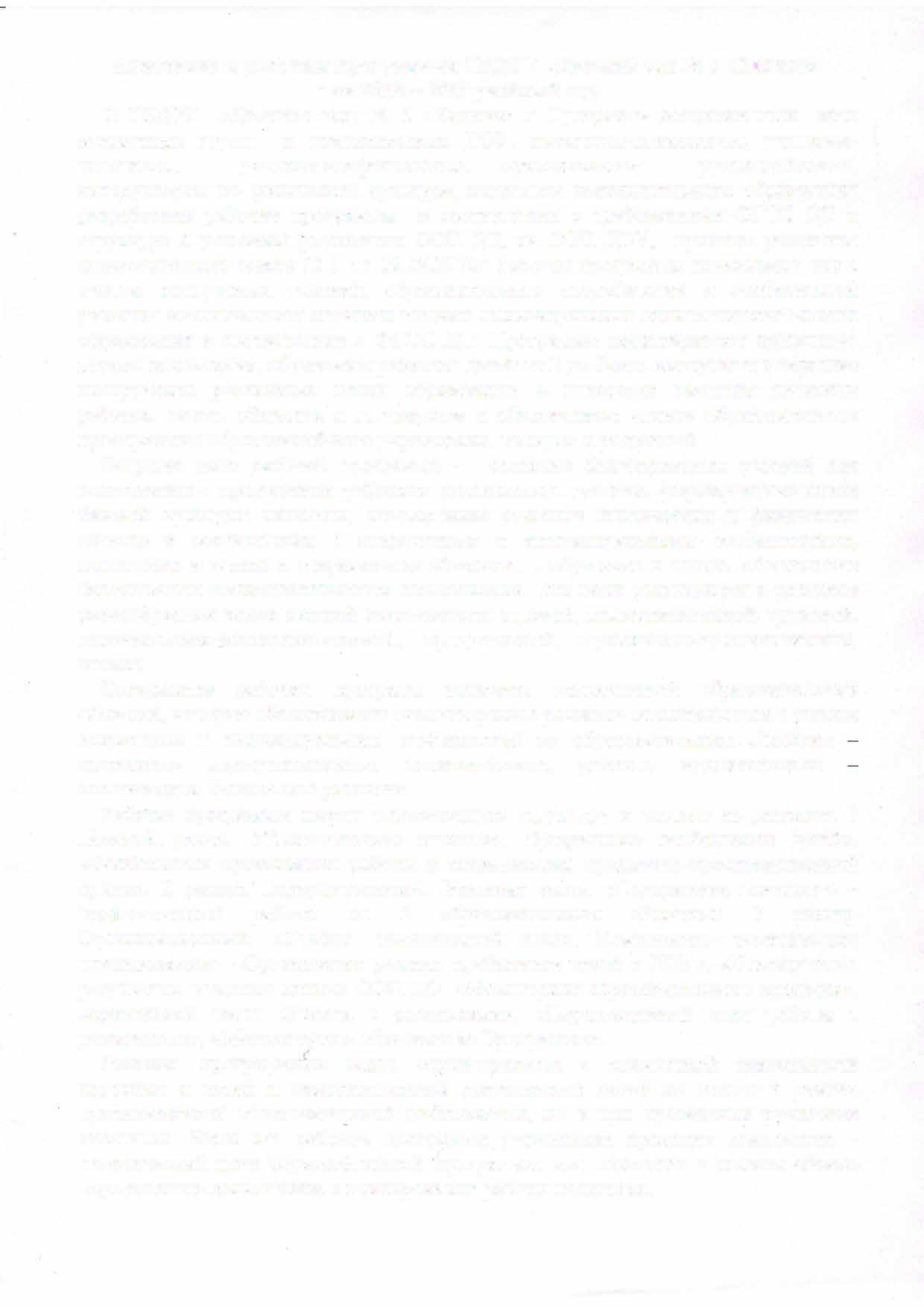 В ГБДОУ «Детском саду № 36 «Хазна» г. Грозный» воспитателями всех возрастных групп и специалистами ДОУ: педагогом-психологом, учителем­ логопедом, учителем-дефектологом, музыкальным руководителем, инструктором по физической культуре образования разработаны рабочие программы в соответствии с требованиями ФГОС ДО к структуре и условиям реализации ООП ДО, на ООП ДОУ, приняты решением педагогическогосовета № 1 от 30.08.2021г. Рабочие программы показывают, как с учетом конкретных условий, образовательных потребностей и особенностей развития воспитанников педагоги создают индивидуальные педагогические модели образования в соответствии с ФГОС ДО. Программы характеризуют целостную модель воспитания, обучения и развития детей от 3 до 7-лет, выступают в качестве инструмента реализации целей образования в интересах развития личности ребенка, семьи, общества и государства и обеспечивает единое образовательное пространство образовате.ri1.ного учреждения, социума и родителей.Ведущие цели рабочей программы - создание благоприятных условий для полноценного проживания ребенком дошкольного детства, формирование основ базовой культуры личности, всестороннее развитие психических и физических качеств в соответствии с возрастными и индивидуальными особенностями, подготовка к жизни в современном обществе, к обучению в школе, обеспечение безопасности жизнедеятельности дошкольника. Эти цели реализуются в процессе разнообразных видов детской деятельности: игровой, коммуникативной, трудовой, познавательно-исследовательской, продуктивной, музыкально-художественной, чтения.Содержание рабочих программ включает совокупность образовательных областей, которые обеспечивают разностороннее развитие воспитанников с учетом возрастных и индивидуальных особенностей по образовательным областям социально- коммуникативное, познавательное, речевое, художественно эстетическое, физическое развитие.Рабочие программы имеют определенную структуру и состоят из разделов:                              1.  Целевой	раздел	«Пояснительная	записка», «Возрастные	особенности	детей», «Особенности организации работы и развивающей предметно-пространственной среды».                                                                               2 раздел. Содержательный. Основная часть. «Содержание психолого - педагогической работы по 5 образовательным областям».                                                     3 раздел. Организационный. «Учебно- тематический план», Комплексно- тематическое планирование», «Организация режима пребывания детей в ДОУ», «Планируемые результаты освоения детьми ООП ДО. «Мониторинг образовательного процесса», вариативной части «Работа с родителями», «Перспективный план работы с родителями», «Методическое обеспечение Программы».Решение программных задач осуществляется в совместной деятельности взрослых и детей и самостоятельной деятельности детей не только в рамках организованной образовательной деятельности, но и при проведении режимных моментов. Через все рабочие программы учреждения проходит комплексно - тематический  план  образовательной  ·программы,  что  позволяет  в  полном  объеме осуществлять взаимосвязь в планировании работы педагогов.•